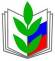 ПРОФЕССИОНАЛЬНЫЙ СОЮЗ РАБОТНИКОВ ОБРАЗОВАНИЯПОЛЕВСКАЯ ГОРОДСКАЯ ОРГАНИЗАЦИЯ ОБЩЕРОССИЙСКОГО ПРОФСОЮЗА ОБРАЗОВАНИЯ (12.09.2022)ДИСКОНТНАЯ  ПРОФСОЮЗНАЯ КАРТА Новые исследования! Проведите тесты со скидкой 15% по Дисконтной карте члена профсоюза!1. Биохимия крови2. Оценка функций печени3. Щитовидная железа4. Заболевания сердечно-сосудистой системы5. Обследование почек и мочеполовой системы6. Сахарный диабетУважаемые коллеги!Мы рады сообщить, что для членов профсоюзных организаций в рамках проекта «ДИСКОНТНАЯ КАРТА ЧЛЕНА ПРОФСОЮЗА» начала действовать корпоративная программа лояльности от ведущей лаборатории в России – Инвитро.      В партнёрстве с компанией Инвитро всем держателям карты «ДИСКОНТНАЯ КАРТА ЧЛЕНА ПРОФСОЮЗА» и членам их семей предоставляется уникальная возможность получить услуги (лабораторную диагностику) в медицинском офисе Инвитро до (27.11.2022).      Участие в программе предоставляет возможность получить: скидку 15% на любые лабораторные исследования, включенные в прейскурант услуг Исполнителя, за исключением лабораторных исследований, указанных под звездочкой * настоящего    Порядка.     Способ обращения в медицинский офис Инвитро – без предварительной записи Пациенты в период акции могут обратиться в медицинский офис INVITRO/ИНВИТРО, и заказать выполнение лабораторных исследований со скидкой 15%, предъявив «ДИСКОНТНУЮ КАРТУ ЧЛЕНА ПРОФСОЮЗА» + используя промокод 1652140145.Дополнения:1.    Дети до 18 лет имеют право получить услугу только в присутствии родителя. В этом случае договор подписывает родитель, а получателем является ребёнок. 2.    В случае возникновения вопросов обратитесь на горячую линию 8 (800) 200-363-08  *Скидка не предоставляется на следующие виды услуг:-    услуги специалистов (врачей): прием, манипуляции; -    рентгенологические услуги (рентген, компьютерная томография (КТ), магнитно-резонансная томография (МРТ), маммография, денситоментрия, гистеросальпингография (ГСГ)); -    услуги ультразвуковой диагностики (УЗИ); услуги по эндоскопии (гастроскопия, колоноскопия); -    услуги функциональной диагностики (электрокардиограмма (ЭКГ) и т.д.); -    услуги взятия биоматериала;-    сертификаты и акции;-    услугу выезда выездной медицинской службы (стоимость выезда бригады на дом).